16th World Milk Day 1 June 2016The 1st World Milk Day was celebrated in June 2001 and has since become an annual event in many countries throughout the world. The Day provides an opportunity to focus attention on milk and to publicise activities connected with milk and the milk industry. The fact that many countries choose to do this on the same day lends additional importance to individual national celebrations and shows that milk is a global food.  For more information, see: World Milk DayIn 2016, World Milk Day was celebrated by over 40 countries. Activities included holding marathons and family runs, milking demonstrations and farm visits, school-based activities, concerts, conferences and seminars, competitions and a range of events focussing on promoting the value of milk and illustrating the important role played by the dairy industry in the national economy.Here is a selection of activities from a range of countries which submitted reports.Source: Information derived mainly from the Dairy-Outlook e-mail discussion forum, plus internet.   The FAO Dairy Outlook List is an information exchange network on developments in the world's dairy industry.   To subscribe send an email with "Subscribe" in the subject line to fao-dairy-outlook@fao.orgWorld Milk DaySince the first World Milk Day was held in 2001, many countries spread throughout the world have participated in the celebrations and the number is growing each year.Why hold a World Milk Day? The Day provides an opportunity to focus attention on milk and to publicise activities connected with milk and the milk industry. The fact that many countries choose to do this on the same day lends additional importance to individual national celebrations and shows that milk is a global food.Where did it begin? FAO (the Food and Agriculture Organisation of the United Nations) was asked to propose a specific day on which all aspects of milk could be celebrated.Why 1st June? This date was chosen because a number of countries were already celebrating a national milk day on or around this time. Late May was originally proposed, but some countries, for example China, felt they already had too many celebrations in that month. While most countries hold their celebrations on 1st June, some choose to hold them a week or so before or after this date.Let us know how you intend to celebrate the 17th WORLD MILK DAY, June 1, 2017Send messages to: fao-dairy-outlook@fao.org CountryDescriptionAfghanistanMilk promotion and distribution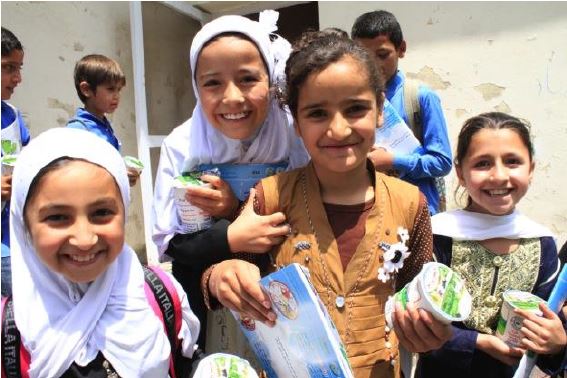 ArgentinaInformation day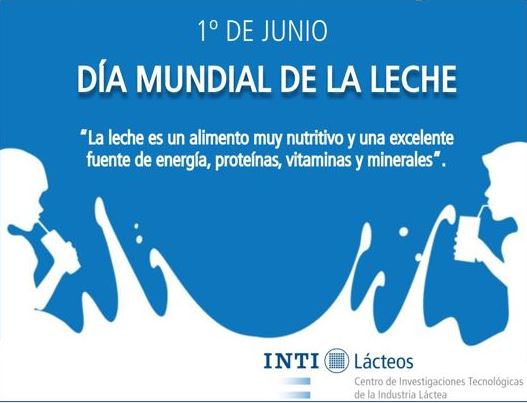 Bangladesh Seminars, processions, rallyBangladesh: more infoBoliviaInformation day on the nutritional value of milk and consumptionBolivia: more infoBosnia and HerzegovinaA range of events, including distribution of milk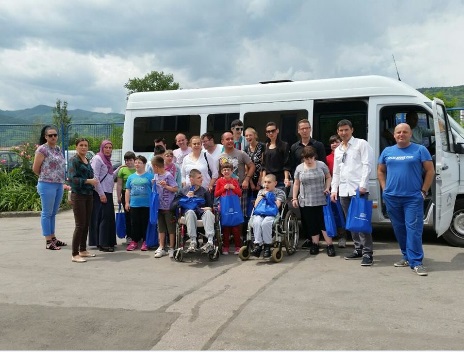 BrazilConferenceBosnia and Herzegovina: more info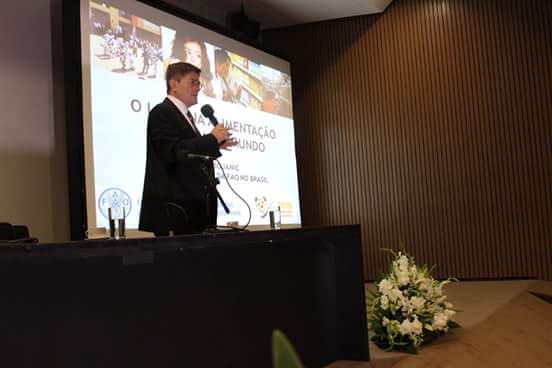 CanadaPromotion of national milk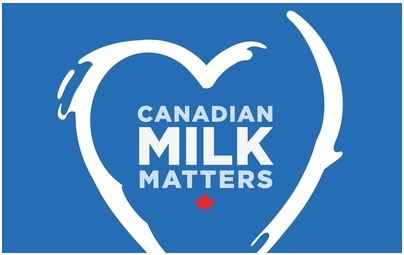 ChilePromotion of value of drinking milkChile: more infoChina ( Hong Kong - SAR)Activities for children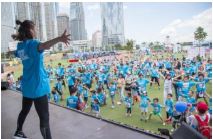 Colombia Information day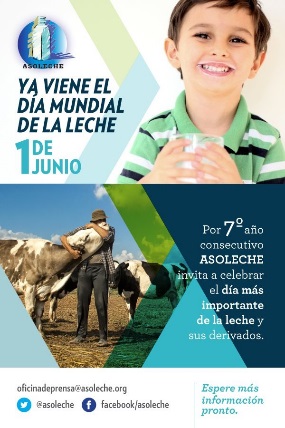 Costa RicaCelebrations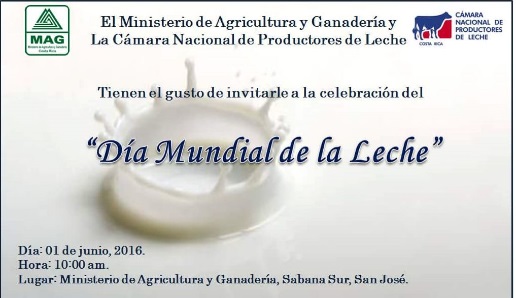 FinlandActivities in schools and election of the Milk Maid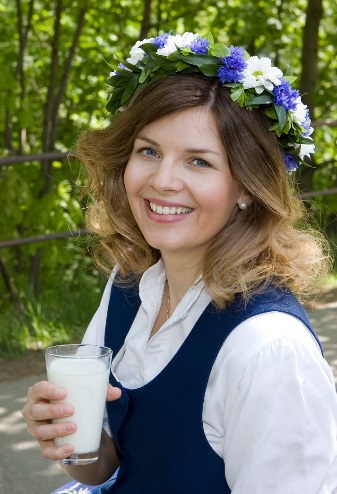 Great BritainPress release and picture contest HondurasActivities in schools and distribution of milk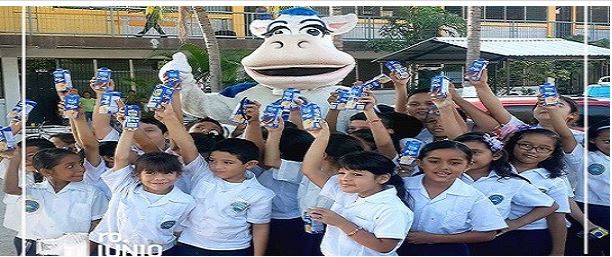 IndiaMilk promotion and visit to Dairy Co-operative Societies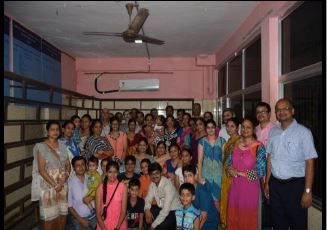 ItalyA number of events were held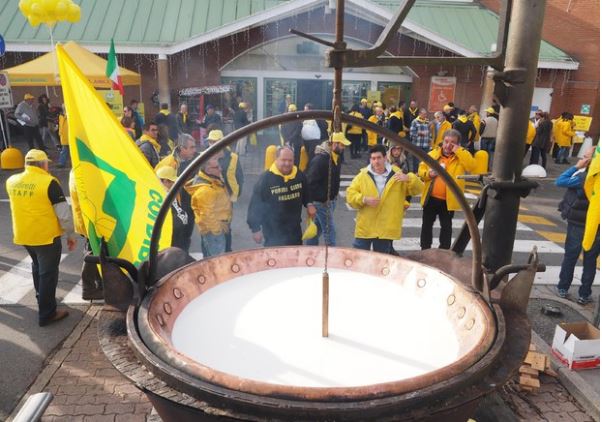 Italy: more infoJamaicaPromotion and distribution of milk productsJamaica: more infoKorea Rep. ofConference and activities for children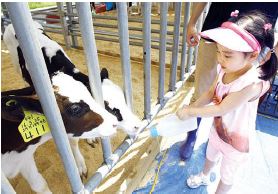 LuxembourgPromotion of milkMexicoConference on the promotion of milk consumption  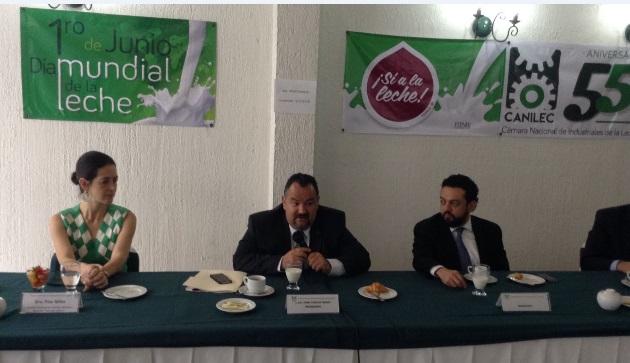 MongoliaCelebrations and tasting of dairy products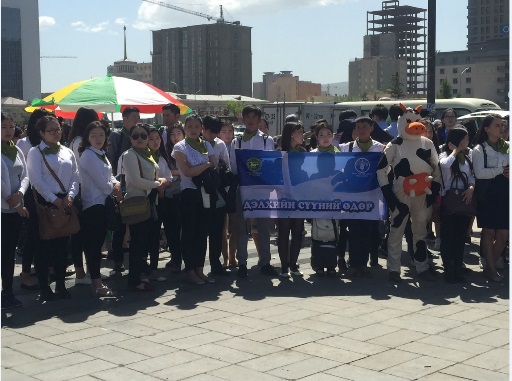 MyanmarActivities for children and football event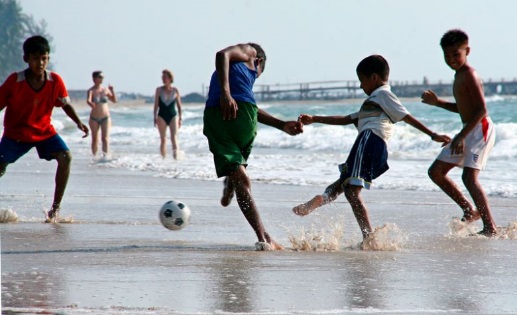 NepalDistribution of milk and poetry competition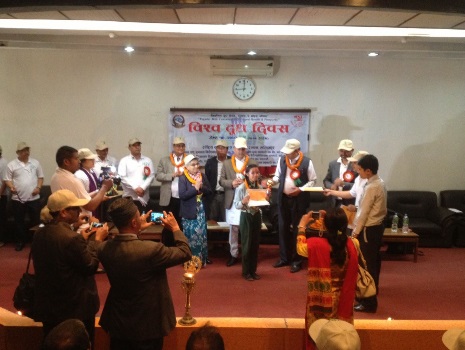 NicaraguaInformation day and entertainment 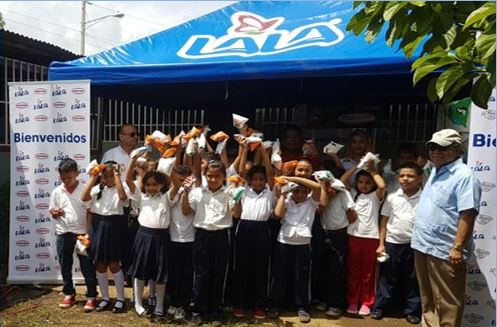 NigeriaMilk distributionNigeria: more infoPakistanUniversity conference and promotion of the day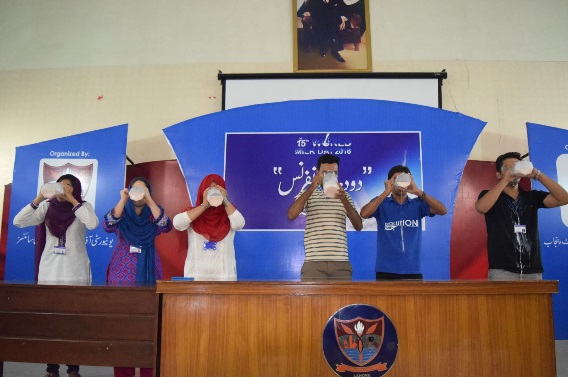 ParaguaySeminars, National Congress and RaceParaguay: more infoPeruActivities for children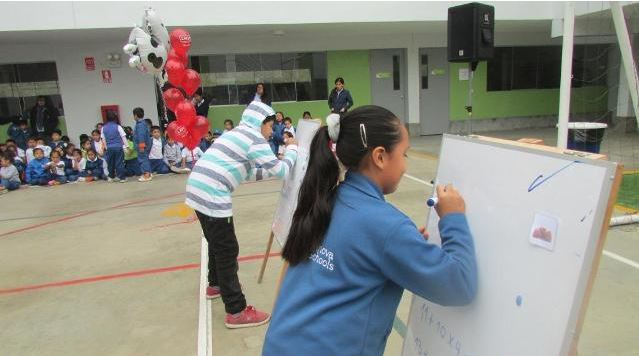 PolandCelebrations in the Parliament 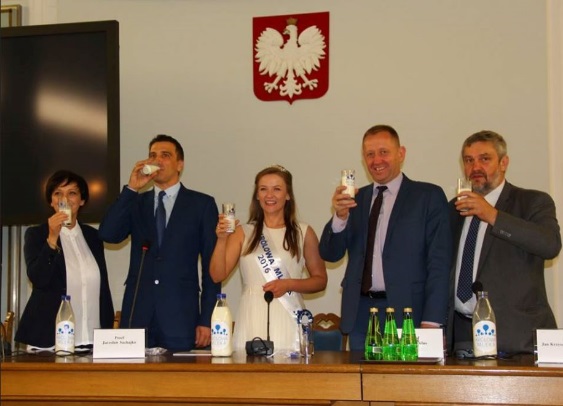 Russian FederationPainting competition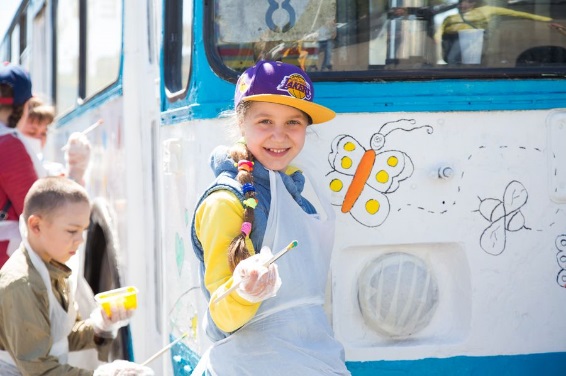 South AfricaActivities in schoolsSpainPromotion of nutritional value of milk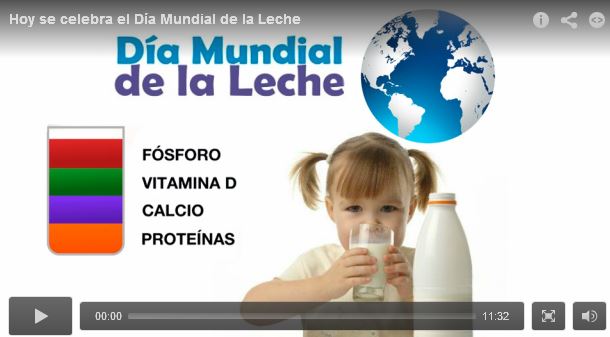 Spain: more infoTanzaniaProcession of school children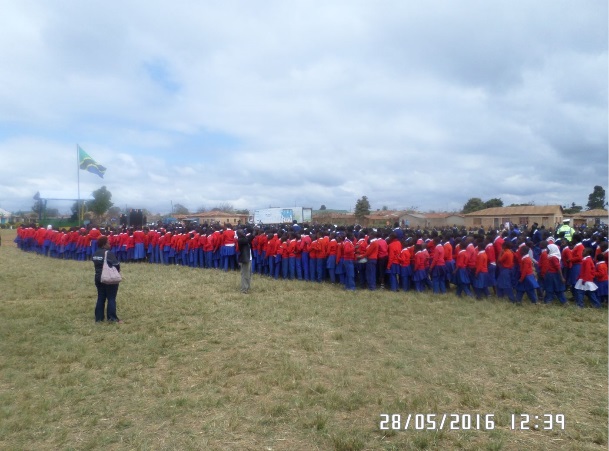 ThailandGames, promotional activities and concerts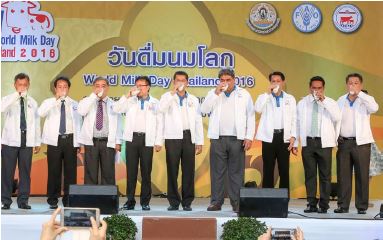 United StatesTasting of dairy products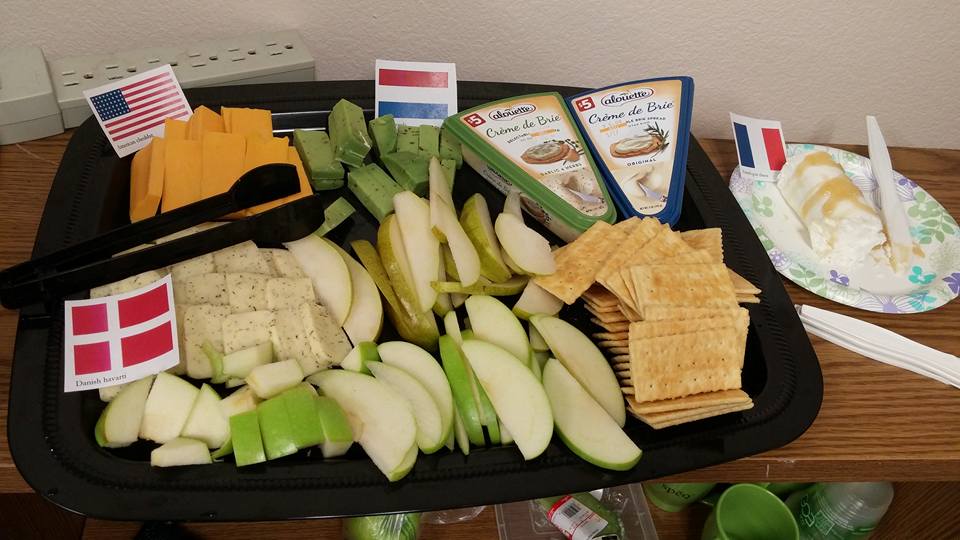 VenezuelaInformation day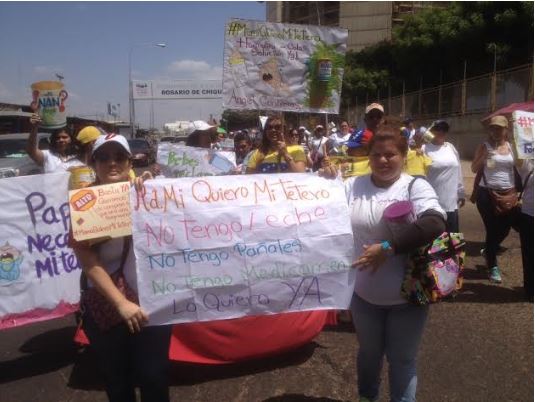 